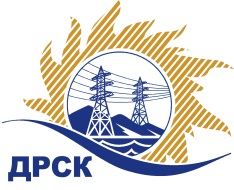 Акционерное Общество«Дальневосточная распределительная сетевая компания»Протокол процедуры открытия доступа к заявкам участниковСПОСОБ И ПРЕДМЕТ ЗАКУПКИ: запрос предложений в электронной форме на право заключения договора на выполнение работ: Ремонт ПС 110/35/10 кВ Озерная, ПС 35/10 кВ Спасск, ПС 35/10 кВ Куприяновка, ВЛ-35 кВ Завитая-Куприяновка  (Лот № 3001-РЕМ-РЕМ ПРОД-2020-ДРСК).НМЦ ЛОТА (в соответствии с Извещением о закупке): 12 969 000,00 руб. без НДС.ОТМЕТИЛИ:В адрес Организатора закупки поступило 4 (четыре)  заявки.Вскрытие конвертов (открытие доступа к заявкам) было произведено автоматически средствами электронной торговой площадки https://rushydro.roseltorg.ru в присутствии секретаря Закупочной комиссии.Дата и время начала процедуры вскрытия конвертов с заявками на участие в закупке: 11 часов 00 минут (по местному времени Организатора) 20.11.2019 г. Место проведения процедуры вскрытия конвертов с заявками на участие в закупке: https://rushydro.roseltorg.ruВ конвертах обнаружены заявки следующих Участников закупки:Секретарь Закупочной комиссии 1 уровня  		                                        Т.В.ЧелышеваКоваленко О.В.(416-2) 397-242№ 119/УР-В20 ноября 2019 г.№п/пДата и время регистрации заявкиНаименование Участника, его адрес, ИНН и/или идентификационный номерЦена заявки, руб. без НДС 31.10.2019 05:51ООО "ГИДРОЭЛЕКТРОМОНТАЖ" 
ИНН/КПП 2801035778/280101001 12 968 960,0006.11.2019 06:30ООО "ТОРГОВО-ПРОИЗВОДСТВЕННАЯ КОМПАНИЯ "СВЕТОТЕХНИКА" 
ИНН/КПП 2801243633/280101001 12 969 000,0019.11.2019 10:01ООО "НЭМК" 
ИНН/КПП 2801210518/280101001 12 968 960,0020.11.2019 01:21ООО "Амурэнергоремонт" 
ИНН/КПП 2721112040/272101001 12 969 000,00